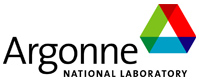 President-Rosemary Stanton, Ext. 1142;  Vice-President-Ann Oliver, Ext. 6936;   Secretary-Colleen Tobolic, Ext. 3663;   Treasurer-Kim Pattison, Ext. 8645August 2018   Building 200  K131August 2018   Building 200  K131August 2018   Building 200  K131August 2018   Building 200  K131August 2018   Building 200  K131August 2018   Building 200  K131August 2018   Building 200  K131SundayMondayTuesdayWednesdayThursdayFridaySaturday18:15-9:00amOlga AntipovaYoga/Pilates11:40-12:25pmOlga AntipovaStep Kickboxing211:40-12:25pmLynne BrooksMindful Movement38:15-9:00amOlga AntipovaYoga/Pilates11:40-12:25pmDeb CurryTrim & Tone4 5611:40-12:25pmOlga AntipovaKickboxing78:15-9:00amOlga AntipovaYoga/Pilates11:40-12:25pmRosemary StantonTrim & Tone88:15-9:00amOlga AntipovaYoga/Pilates11:40-12:25pmJulie MuzzarelliCombo911:40-12:25pmSanja TepavcevicDynamic Yoga 108:15-9:00amOlga AntipovaYoga/Pilates11:40-12:25pmOlga AntipovaCircuit 6011121311:40-12:25pm Dan ApplegateTrim & Tone148:15-9:00amOlga AntipovaYoga/Pilates11:40-12:25pmRosemary StantonTrim & Tone158:15-9:00amOlga AntipovaYoga/Pilates11:40-12:25pmOlga AntipovaSticks1611:40-12:25pmOlga AntipovaStep Kickboxing178:15-9:00amOlga AntipovaYoga/Pilates11:40-12:25pmLynne BrooksMindful Movement18192011:40-12:25pmDan ApplegateTrim & Tone21NO MORNING CLASS11:40-12:25pmJulie MuzzarelliStep Aerobics22NO MORNING CLASS11:40-1:00 pmANNUAL PICNIC2311:40-12:25pmKevin CrossonTrim & Tone24NO MORNING CLASS11:40-12:25pmKevin CrossonTrim & Tone25262711:40-12:25pmOlga AntipovaKickboxing28NO MORNING CLASS11:40-12:25pmKevin CrossonTrim & Tone29NO MORNING CLASS11:40-12:25pmRosemary StantonTrim & Tone3011:40-12:25pmSanja TepavcevicDynamic Yoga318:15-9:00amOlga AntipovaYoga/Pilates11:40-12:25pmOlga AntipovaSticks